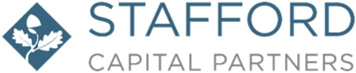 UK Remuneration Policy FY 2022INTRODUCTION											                               The Financial Conduct Authority (“FCA” or “regulator”) in its Prudential sourcebook for MiFID Investment Firms (“MIFIDPRU”) sets out the detailed prudential requirements that apply to Stafford. In particular, Chapter 8 of MIFIDPRU (“MIFIDPRU 8” or the “public disclosures requirements”) sets out public disclosure obligations with which the Firm must comply, further to those prudential obligations. Stafford is classified under MIFIDPRU as a small and non-interconnected investment firm (“SNI MIFIDPRU investment firm”). As such, MIFIDPRU 8 requires Stafford to disclose information regarding the Firm’s remuneration policy and practices.The purpose of these disclosures is to give stakeholders and market participants an insight into the Firm’s culture, and to assist stakeholders in making more informed decisions about their relationship with the Firm.This document has been prepared by Stafford in accordance with the requirements of MIFPRU 8 and is verified by the board. Unless otherwise stated, all figures are as at the 31st December financial year-end.SCOPEStafford Capital Partners operates in these countries as regulated entities for securities law purposes:AustraliaUnited KingdomUnited States of AmericaThe NetherlandsStafford Capital Partners has exposure to these three broad regions because of operating a business from the countries listed above, because it undertakes activities into these regions:Australasia and AsiaUnited Kingdom and EuropeUnited States of America and the Americas.OVERVIEWAs an SNI MIFIDPRU investment firm, Stafford is subject to the basic requirements of the MIFIDPRU Remuneration code. Stafford, as an alternatives investment fund manager, is also classified as a collective portfolio management investment firm, and as such, is also subject to the AIFM Remuneration Code. The purpose of the requirements on remuneration are to:Promote effective risk management in the long-term interests of the Firm and its clients;Ensure alignment between risk and individual reward;Support positive behaviours and healthy firm cultures; andDiscourage behaviours that can lead to misconduct and poor customer outcomes.The objective of Stafford’s remuneration policies and practices are to establish, implement and maintain a culture that is consistent with, and promotes, sound and effective risk management and does not encourage risk-taking which is inconsistent with the risk profile of the Firm and the services that it provides to its clients. In addition, Stafford recognises that remuneration is a key component in how the Firm attracts, motivates and retains quality staff and sustains consistently high levels of performance, productivity and results. As such, the Firm’s remuneration philosophy is also grounded in the belief that its people are the most important asset and greatest competitive advantage.Stafford is committed to excellence, teamwork, ethical behaviour and the pursuit of exceptional outcomes for its clients. From a remuneration perspective, this means that performance is determined through the assessment of various factors that relate to these values, and by making considered and informed decisions that reward effort, attitude and results. REMUNERATION PRACTICESRemuneration at Stafford is made up of fixed and variable components. The fixed component is set in line with market competitiveness at a level to attract and retain skilled staff. Variable remuneration is paid on a discretionary basis and takes into consideration the Firm’s financial performance as well as the financial performance of each business unit, and the financial and non-financial performance of the individual in contributing to the Firm’s success. All staff members are eligible to receive variable remuneration.The fixed and variable components of remuneration are appropriately balanced: the fixed component represents a sufficiently high proportion of the total remuneration to enable the operation of a fully flexible policy on variable remuneration. This allows for the possibility of paying no variable remuneration component, which the Firm would do in certain situations, such as where the Firm’s profitability performance is constrained, or where there is a risk that the Firm may not be able to meet its capital or liquidity regulatory requirements.GOVERNANCE AND OVERSIGHTThe Remuneration Committee is responsible for setting and overseeing the implementation of Stafford’s remuneration policy and practices. In order to fulfil its responsibilities, the remuneration committee: Is appropriately staffed to enable it to exercise competent and independent judgment on remuneration policies and practices and the incentives created for managing risk, capital and liquidity;Prepares decisions regarding remuneration, including decisions which have implications for the risk and risk management of the Firm;Ensures that the remuneration policy and practices take into account the public interest and the long-term interests of shareholders, investors and other stakeholders in the Firm; andEnsures that the overall remuneration policy is consistent with the business strategy, objectives, values and interests of the Firm and of its clients.Stafford’s remuneration policy and practices are reviewed annually by the remuneration committee.QUANTITATIVE REMUNERATION DISCLOSURESFor the financial year 1st January to 31st December 2022, the total amount of remuneration awarded to all staff was £4,514,247.21, of which £2,900,150.00 comprised the fixed component of remuneration, and £1,614,097.21 comprised the variable component. For these purposes, ‘staff’ includes, employees of the Firm.DateReferenceChangeBoard approvalResponsibleJan 24New policy draft 30/01Sarah Ely